GRANT REPORT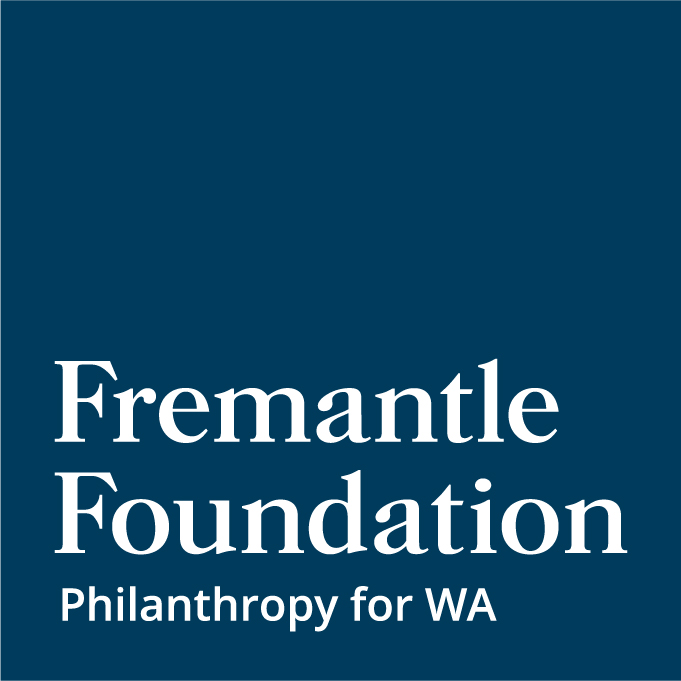 Please email completed report to admin@fremantlefoundation.org.auDateOrganisation NameContact PersonPhone, Email, WebsitePROJECTProject TitleProject DescriptionProject LocationPrimary Focus Area:  Health & WellbeingHomelessnessFamily SupportIndigenous AustraliansEnvironmentArts & CultureEducationPopulation reached by this project:  Early years (0-5ys)Youth (6-25yrs)Adults (26-64 yrs)Seniors (65 +yrs)General PopulationIMPACT REPORTINGWhat important milestones have you accomplished?What did you learn?What are you most looking forward to about this project in the next few months?Do you have any stories you would like to share?Do you have any photos/videos/ social media or media stories that you can share?METHODS OF RESEARCHDescribe what methods of research have been used to identify the achievements and impact (quantitative/qualitative) of this grant, and sources of data collection and sampling techniques (e.g. Surveys, interviews, staff debriefings).ORGANISATIONAL IMPACTHas funding for this program attracted any additional funding to your organisation?Has funding for this program improved community participation and cohesion?Has funding for this program improved the capacity, and effectiveness of your organisation?GRANT ACQUITTALINCOMEGrant amount received Fremantle FoundationYour organisations’ monetary contributionOther funding/incomeTOTAL INCOMEEXPENDITUREProvide details of incurred costs for the project, operating costs, staffing costs etc.